STAGEPLAN RABASA							                       Hans(Drums)							            Kick         Hihat			Tagus				Angelito			            Snare      Timbale							            Roto tom 					Accordeon (XLR-out)	            Ov R        Ov L			Trumpet (voc)				          Guiro/Clave						          Voc.								         3(7)											         4(8)					        4(6)			Riser 2x2x40				  Riser 2x2x40			Riser 2x2x40											To		João		Terezinha	Paulo		Jorge					DI Bass		DI Cavaquinho			DI Ac. Guitar	DI Guitar					Voc.		Lead Voc./	Lead Voc.		DI Elec. Guitar	Voc.							ferro				Voc.							  3(1)		1(2)		      1(3)		 2(4)		  2(5)						1     Kick			D12	smallboom	19  Lead Voc. Terezinha	kms 105 boom	           Monitor		2     Snare 		SM 57	smallboom	20  Voc. Paulo		sm58b/87boom				3     Timbale		421	smallboom	21  Voc. Jorge		sm58b/87 boom	           Chair		4     Roto tom		421	smallboom	22  Spare	           Mic.		5     Hihat			C451	smallboom	23  Spare				6     Overhead L		C 414	boom		24  Spare				7     Overhead R		C 414	boom	Riser			8     Guiro/Clave Angelito	SM 57	smallboom	Ore equal mic’s at technicians choise				9     Accordeon XLR		DI 						10  Trumpet/Voc.		421	boom			Monitor	Groups 4		Groups (8)Dressing room:		11  Acoustic Bass To	DI				Group 1	João/Terezinha	ToThea/Coffee		12  Cavaquinho João	DI				Group 2	Jorge/Paulo	JoãoSoft drinks			13  Acc. Guitar Paulo 	DI				Group 3	To/Hans		TerezinhaSome nice food		14  Elec. Guitar Paulo	DI				Group 4	Angelito/Tagus	Paulo(sandwich, fruit, etc.)		15  Acc. Guitar Jorge 	DI				Group 5			Jorge16  Voc. Angelito		sm58b/87 boom			Group 6			Angelito				17  Voc. To		sm58b/87 boom			Group 7			Hans				18  Lead Voc./FerroJoão	sm58b/87 boom			Group 8			Tagus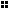 